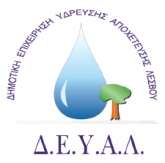 ΔΙΑΔΗΜΟΤΙΚΗ ΕΠΙΧΕΙΡΗΣΗ 					ΜΥΤΙΛΗΝΗ 17-10-23ΥΔΡΕΥΣΗΣ ΑΠΟΧΕΤΕΥΣΗΣ					ΑΠ: 13144	ΛΕΣΒΟΥ ΤΕΧΝΙΚΗ ΥΠΗΡΕΣΙΑ Ταχ.Δ/νση	: Ελ.Βενιζέλου 13-17Ταχ.Κωδ.	: 811 00 ΜυτιλήνηΠληροφορίες	: Κάβουρα Μαρία Αγλαΐα  Τηλέφωνο 	: 22510 24444FAX 		: 22510 40121E-mail 		: protokolo@deyamyt.grΣας πληροφορούμε ότι  λόγω των εργασιών που θα πραγματοποιήσει η ΔΕΥΑΛ στην περιοχή του Κουμκό στην Μυτιλήνη, προκειμένου να κατασκευασθεί κεντρικός αγωγός αποχέτευσης ακαθάρτων συνολικού μήκους 135,00 μέτρων, από την Τετάρτη 18/10/2023 έως 22/11/2023, θα διακοπεί η διέλευση των οχημάτων στο τμήμα της παραπάνω τοποθεσίας (επισυνάπτεται χάρτης). Η διέλευση των οχημάτων στο ανάντι του έργου τμήμα θα γίνεται από την αγροτική οδό που οδηγεί από το Κουμκό στους Ταξιάρχες.Θέμα: Διακοπή κυκλοφορίας  οχημάτωνΠρος:  ΜΜΕ